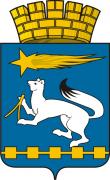 АДМИНИСТРАЦИЯ ГОРОДСКОГО ОКРУГА НИЖНЯЯ САЛДАП О С Т А Н О В Л Е Н И Е03.06.2016                                                                                                       № 440Нижняя СалдаОб утверждении Порядка расходования иных межбюджетных трансфертов, поступивших из областного бюджета в бюджет городского округа НижняяСалда, на обеспечение меры социальной поддержки по бесплатному получению художественного образования в  муниципальных образовательных учреждениях дополнительного образования детям-сиротам, детям, оставшимся без попечения родителей, и иным категориям несовершеннолетних граждан, нуждающихся в социальной поддержкеВ соответствии с постановлением Правительства Свердловской области от 21.10.2013 №1268-ПП «Об утверждении государственной программы Свердловской области «Развитие культуры в Свердловской области до 2020 года», решением Думы городского округа Нижняя Салда от 23.12.2015 №59/2 «О бюджете городского округа Нижняя Салда на 2016 год»,администрация городского округа Нижняя СалдаПОСТАНОВЛЯЕТ:1. Утвердить Порядок расходования иных межбюджетных трансфертов, поступивших  из областного бюджета в бюджет городского округа Нижняя Салда, на обеспечение меры социальной поддержки по бесплатному получению художественного образования в  муниципальных образовательных учреждениях  дополнительного образования детям-сиротам, детям, оставшимся без попечения родителей, и иным категориям несовершеннолетних граждан, нуждающихся в социальной поддержке (прилагается).2. Настоящее постановление вступает в силу с момента его подписания.3. Настоящее постановление опубликовать в газете «Городской вестник плюс» и разместить на сайте городского округа Нижняя Салда.4. Контроль над исполнением настоящего постановления возложить на начальника Управления образования администрации городского округа Нижняя Салда Р.В. Терехову.Глава администрации городского округа			                                                                 С.Н. Гузиков                                                                                УТВЕРЖДЕНпостановлением администрации городского округа Нижняя Салда от 03.06.2016_№ 440 «Об утверждении Порядка предоставления иных межбюджетных трансфертов, поступивших  из областного бюджета в бюджет городского округа Нижняя Салда, на обеспечение меры социальной поддержки по бесплатному получению художественного образования в  муниципальных образовательных учреждениях  дополнительного образования детям-сиротам, детям, оставшимся без попечения родителей, и иным категориям несовершеннолетних граждан, нуждающихся в социальной поддержкеПорядок расходования иных межбюджетных трансфертов, поступивших из областного бюджета в бюджет городского округа Нижняя Салда, на обеспечение меры социальной поддержки по бесплатному получению художественного образования в  муниципальных образовательных учреждениях  дополнительного образования детям-сиротам, детям, оставшимся без попечения родителей, и иным категориям несовершеннолетних граждан, нуждающихся в социальной поддержке1. Настоящий порядок определяет условия расходования иных межбюджетных трансфертов, поступивших из областного бюджета в  бюджет городского округа Нижняя Салда, на обеспечение меры социальной поддержки по бесплатному получению художественного образования в Муниципальном бюджетном  учреждении дополнительного образования «Детская школа искусств» городского округа Нижняя Салда детям-сиротам, детям, оставшимся без попечения родителей, и иным категориям несовершеннолетних граждан, нуждающихся в социальной поддержке (далее - иные межбюджетные трансферты).2. Расходование иных межбюджетных трансфертов осуществляется за счёт средств областного бюджета согласно решения  Думы городского округа Нижняя Салда о бюджете городского округа  Нижняя Салда на соответствующий финансовый год (далее –Решение о бюджете) в пределах утверждённых бюджетных ассигнований на указанные цели.3. Предоставление иных межбюджетных трансфертов городскому округу направлено на создание условий для сохранения и развития кадрового и творческого потенциала сферы культуры, развития системы художественного образования, формирование базы привлечения в отрасль молодых специалистов.4. Главным распорядителем средств бюджета городского округа, поступивших в виде межбюджетных трансфертов  из областного бюджета на обеспечение меры социальной поддержки по бесплатному получению художественного образования в  муниципальных образовательных учреждениях  дополнительного образования  детям-сиротам, детям, оставшимся без попечения родителей, и иным категориям несовершеннолетних граждан, нуждающихся в социальной поддержке, является Управление образования администрации городского округа Нижняя Салда (далее – Управление образования).5. Средства, выделяемые из областного бюджета в форме иных межбюджетных трансфертов, подлежат зачислению в доходы бюджета городского округа и расходованию  по разделу 0700 «Образование», подразделу 0702 «Общее образование», целевой статье 0830646600 «Обеспечение меры социальной поддержки по бесплатному получению художественного образования в  муниципальных образовательных учреждениях  дополнительного образования детям-сиротам, детям, оставшимся без попечения родителей, и иным категориям несовершеннолетних граждан, нуждающихся в социальной поддержке».6. Иные межбюджетные трансферты направляются для возмещения расходов муниципальных учреждений дополнительного образования, предоставляющих меры социальной поддержки по бесплатному получению художественного образования детям-сиротам, детям, оставшимся без попечения родителей, и иным категориям несовершеннолетних граждан, нуждающихся в социальной поддержке.7. К муниципальным учреждениям дополнительного образования, предоставляющим меры социальной поддержки по бесплатному получению художественного образования, относятся дома детского творчества и школы искусств, имеющие лицензии на предоставление художественного образования по видам искусств: музыкальное, изобразительное, хореографическое и театральное.К иным категориям несовершеннолетних граждан, нуждающихся в социальной поддержке, относятся дети из малоимущих семей, дети, лишившиеся родительского попечения и переданные на воспитание в приёмную семью или патронажную семью, дети граждан, оказавшихся в экстремальных ситуациях, дети-инвалиды, дети из многодетных семей.8. Иные межбюджетные трансферты направляются на:1) заработную плату и начисления на оплату труда педагогических работников, осуществляющих предоставление бесплатного художественного образования в муниципальных учреждениях дополнительного образования детям-сиротам, детям, оставшимся без попечения родителей, и иным категориям несовершеннолетних граждан, нуждающихся в социальной поддержке;2) приобретение музыкальных инструментов, специального оборудования, технических средств обучения, экранно-звуковых пособий, учебно-наглядных пособий, печатных пособий, расходных материалов, учебного оборудования и мебели, необходимых для предоставления художественного образования.9. Управление образования городского округа Нижняя Салда представляет в Министерство культуры Свердловской области ежеквартальный отчёт об использовании средств областного бюджета, предоставленных в форме межбюджетных трансфертов на обеспечение меры социальной поддержки по бесплатному получению художественного образования в муниципальных учреждениях дополнительного образования, в том числе в домах детского творчества, школах искусств, детям-сиротам, детям, оставшимся без попечения родителей, и иным категориям несовершеннолетних граждан, нуждающихся в социальной поддержке в срок до 15 числа месяца, следующего за отчётным кварталом, в соответствии с формой отчёта (прилагается).10. Средства, полученные из областного бюджета в форме межбюджетных трансфертов, носят целевой характер и не могут быть использованы на иные цели.Нецелевое использование бюджетных средств влечет применение мер ответственности, предусмотренных бюджетным, административным, уголовным законодательством.11. Контроль за целевым использованием субсидий осуществляется Управлением образования и Финансовым управлением администрации городского округа Нижняя Салда в пределах своей компетенции. Приложение к Порядку расходования иных межбюджетных трансфертов, поступивших из областного бюджета в бюджет городского округа Нижняя Салда, на обеспечение меры социальной поддержки по бесплатному получению художественного образования в  муниципальных образовательных учреждениях  дополнительного образования детям-сиротам, детям, оставшимся без попечения родителей, и иным категориям несовершеннолетних граждан, нуждающихся в социальной поддержкеОтчет об использовании средств областного бюджета, предоставленных в форме иных межбюджетных трансфертов на обеспечение меры социальной поддержки по бесплатному получению художественного образования в муниципальных организациях (учреждениях) дополнительного образования, в том числе в  домах детского творчества, школах искусств, детям-сиротам, детям, оставшимся без попечения родителей, и иным категориям несовершеннолетних граждан, нуждающихся в социальной поддержкепо городскому округу Нижняя СалдаГлава администрации городского округа Нижняя Салда	     ___________ 	          ______________							  подпись	расшифровка подписиДата отчета01 ____________201_ г.01 ____________201_ г.Величина показателя (в целом по муниципальному образованию)Наименования организаций (учреждений), получателей средствX1Численность детей, которые обеспечиваются мерой социальной поддержки по бесплатному получению художественного образования в муниципальных организациях (учреждениях) дополнительного образования, в том числе в домах детского творчества, школах искусств, всего (человек)Численность детей, которые обеспечиваются мерой социальной поддержки по бесплатному получению художественного образования в муниципальных организациях (учреждениях) дополнительного образования, в том числе в домах детского творчества, школах искусств, всего (человек)2Получено средств из областного бюджета (рублей)Получено средств из областного бюджета (рублей)3Кассовый расход (рублей)Кассовый расход (рублей)4Остаток неиспользованных средств (рублей)Остаток неиспользованных средств (рублей)5Приобретено музыкальных инструментов (единиц)Приобретено музыкальных инструментов (единиц)6Приобретено специального оборудования (единиц)Приобретено специального оборудования (единиц)7Доля детей, получающих художественное образование в муниципальных домах детского творчества, школах искусств, в общей численности детского населения муниципального образования (процентов)Доля детей, получающих художественное образование в муниципальных домах детского творчества, школах искусств, в общей численности детского населения муниципального образования (процентов)8Доля детей-сирот, детей, оставшихся без попечения родителей, и иных категорий несовершеннолетних граждан, нуждающихся в социальной поддержке, получающих художественное образование в муниципальных домах детского творчества, школах искусств, в общей численности детей, получающих художественное образование в муниципальных домах детского творчества, школах искусств (процентов)Доля детей-сирот, детей, оставшихся без попечения родителей, и иных категорий несовершеннолетних граждан, нуждающихся в социальной поддержке, получающих художественное образование в муниципальных домах детского творчества, школах искусств, в общей численности детей, получающих художественное образование в муниципальных домах детского творчества, школах искусств (процентов)9Соотношение долей финансовых средств, израсходованных на приобретение музыкальных инструментов и специального оборудования для муниципальных домов детского творчества, школ искусств, от общего объема средств, направленных на данные расходы (процентов)из областного бюджета9Соотношение долей финансовых средств, израсходованных на приобретение музыкальных инструментов и специального оборудования для муниципальных домов детского творчества, школ искусств, от общего объема средств, направленных на данные расходы (процентов)из муниципального бюджета